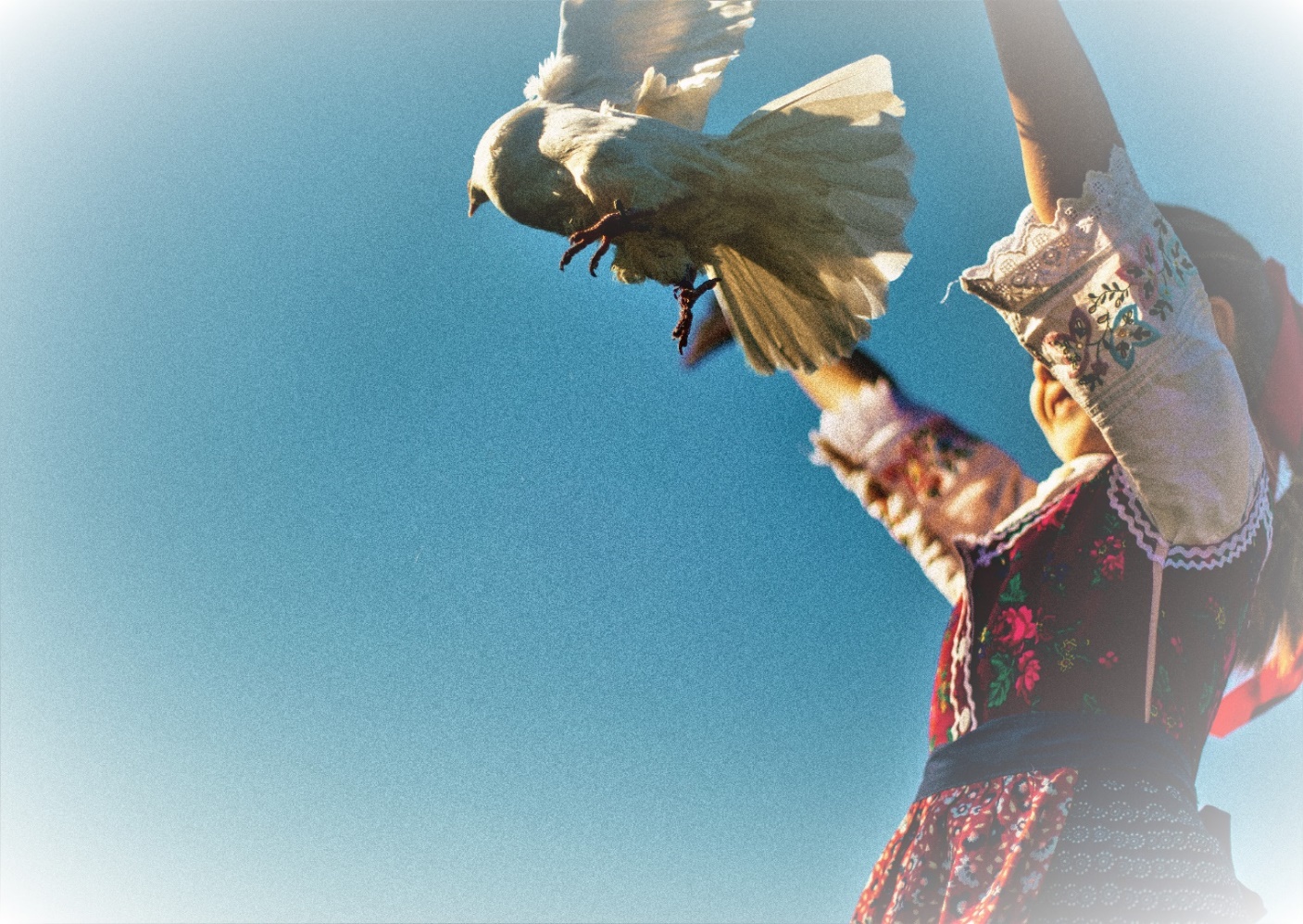 Ľudová hudbaMáňanská muzička  	      Vás srdečne pozýva    na verejné uvedenie svojho prvého CD             „Vyletela holubička“     v nedeľu  17.4.2022 o 16.00 hod.                    v sále KD v Mani      na Námestí M. R. Štefánika 1, Maňa        Tešíme sa na Vašu spoločnosť!                 Bližšie info: 0915 703 143